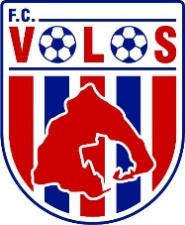 ΦΙΛΙΚΟΣ ΑΓΩΝΑΣ      			                WIFI: Volos FC Hotspot29.8.2021 / 19.00                               	                            Password: 123456789 Πανθεσσαλικό Στάδιο  ΒΟΛΟΣ	Vs                                           ΑΕΚ    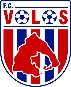 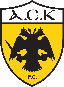 Αρχική Ενδεκάδα	                        Αρχική Ενδεκάδα	                              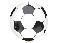 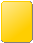 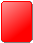 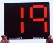 Αναπληρωματικοί                                     	Αναπληρωματικοί                                   Προπονητής: Γκιγιέρμο Αμπασκάλ		Προπονητής: Βλάνταν Μιλόγεβιτς                              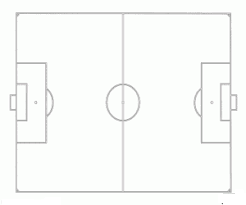 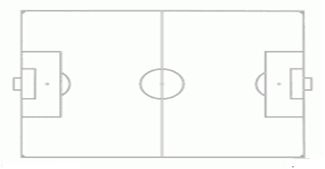 Διαιτητής: ΚαλαντζήςΒοηθοί: Σακκάς, ΣφυρήςΤέταρτος: Σαρρής55Κλέιμαν Μπόρις7Πουρίτα Εμιλιάνο27Ρομέρο Φράνκο37Γκρίλο Φαούστο3Φερράρι Φράνκο6Τσοκάνης Τάσος14Μπαριέντος Ζαν10Φερνάντες Πάολο17Ρεγκατίν Ανριέν73Μπαρτόλο Ζουλιάν9Φαν Βέερτ Τομ23Στάνκοβιτς Τσίτσαν19Μισελέν Κλεμέντ 21Βράνιες Ογκνιέν31Τζαβέλας Γιώργος40Μιτάι Μάριο4Σιμάνσκι Νταμιάν6Λε Ταλέκ Ντεμιέν28Σάκχοφ Ιεβγκένι7Αμραμπάτ Νουρεντίν11Αραούχο Σέρχιο22Τάνκοβιτς Μουαμέρ12Κότνικ Μάτιτς2Κούζντρα Γιάκομπ4Γκιουλέν Λεβάντ8Νίνης Σωτήρης11Βοϊτκόφσκι Καμίλ21Μεταξάς Δημήτρης22Τερεζίου Αλέξανδρος70Ροσέρο Κέβιν99Λογαράς Παύλος1Τσιντώντας Παναγιώτης5Σβάρνας Στράτος15Λάτσι Ζίγκα24Μήτογλου Γεράσιμος37 Ραντόνια Βένταντ20Μάνταλος Πέτρος25Γαλανόπουλος Κώστας44Σαμπανάτζοβιτς Ανελ10Ανσαριφάντ Καρίμ